1. PODACI O PODNOSITELJU ZAHTJEVA2. POPIS PROIZVODA ZA KOJE SE POTRAŽUJE KORIŠTENJE ZNAKAIzjavljujemo da će se Znak Jaja hrvatskih farmi koristiti samo za svježa konzumna jaja proizvedena isključivo na hrvatskim farmama.                                                                                 ____________________________(pečat i potpis odgovorne osobeU ______________, dana ___________		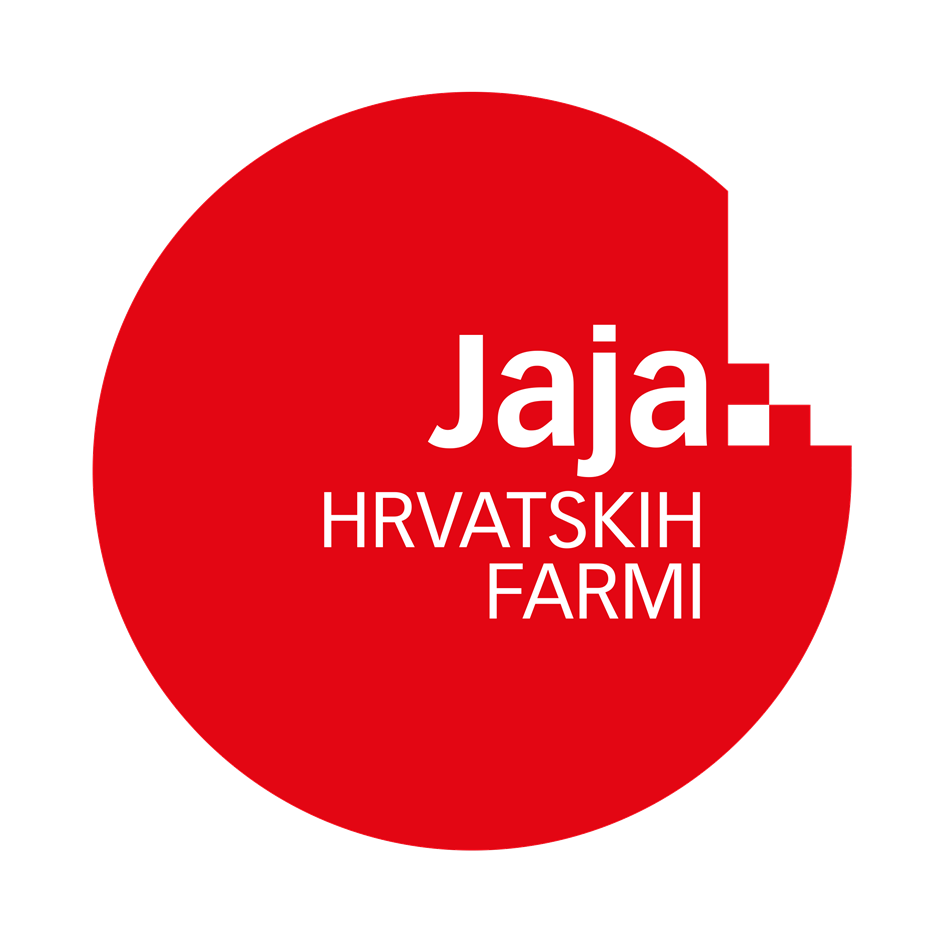 ZAHTJEV ZA KORIŠTENJE ZNAKA JAJA HRVATSKIH FARMI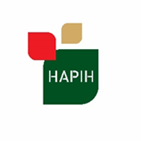 Naziv trgovačkog društva / obrta / zadruge / OPG-a/pakirnog centra/ Matični broj podnositelja zahtjevaOIB podnositelja ZahtjevaAdresa (ulica, mjesto i poštanski broj) sjedišta Identifikacijski broj/evi farme/ navesti adrese farmi ako nije ista kao sjedišteKontakt osobaTelefon Fax E-mailREDNI BROJNAZIV PROIZVODA1.2.3.4.5.6.